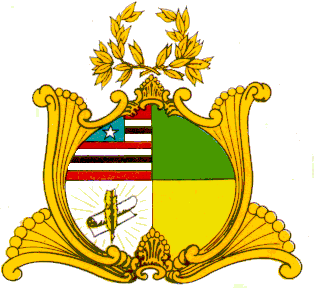 ESTADO DO MARANHÃOASSEMBLÉIA LEGISLATIVA DO MARANHÃOGabinete do Deputado Edson Araújo Av. Jerônimo de Albuquerque, S/N, Sítio Rangedor – COHAFUMA/CEP: 65.071-750Fone: Geral (098) 3269-3279/3280 (fax), e-mail: edsonaraujo@al.ma.gov.brSão Luís – Maranhão._________________________________________________________________________________________________  PROJETO DE LEI N°        /2015.Inclui no Calendário Cívico do Estado do Maranhão o mês Estadual do Festival da Farinha da comunidade quilombola do Piqui da Rampa, Município de Vargem Grande-MA.Artigo 1º. Fica instituído no calendário cívico do Estado do Maranhão o Mês Estadual do Festival da Farinha a ser comemorado, anualmente, no segundo sábado do mês de dezembro.Parágrafo único – O festival de que trata este artigo, passa a integrar o calendário cultural do Estado do Maranhão.Artigo 2º. Esta Lei entra em vigor na data de sua publicação.Justificativa           O Festival da Farinha é uma tradição que já vem sendo realizado na comunidade quilombola do Piqui da Rampa, localizada a vinte quilômetros da cidade de Vargem Grande. O evento que acontece anualmente no segundo sábado do mês de dezembro já vem acontecendo seguindo para o seu vigésimo primeiro festival. O evento, que é uma iniciativa da Associação Comunitária do Povoado Piqui, sob a coordenação do secretário da entidade, senhor Walter dos Santos, tem como foco principal desenvolver uma programação cultural, esportiva e agrícola, promovendo a inclusão da agricultura familiar na produção de alimentos e na luta contra a fome, preservação dos solos saudáveis (base da agricultura familiar), desenvolvimento da economia solidária, geração de renda para o agricultor familiar, bem como a divulgação de projetos de economia solidária baseados no beneficiamento da farinha e em produtos orgânicos produzidos pela própria comunidade a exemplo da IV Feira Agrícola que acontecerá paralelamente ao Festival da Farinha, além do desenvolvimento do    ecoturismo ESTADO DO MARANHÃOASSEMBLÉIA LEGISLATIVA DO MARANHÃOGabinete do Deputado Edson Araújo Av. Jerônimo de Albuquerque, S/N, Sítio Rangedor – COHAFUMA/CEP: 65.071-750Fone: Geral (098) 3269-3279/3280 (fax), e-mail: edsonaraujo@al.ma.gov.brSão Luís – Maranhão._________________________________________________________________________________________________na região, cuja fonte de renda durante o evento se constitui fonte de renda, que gera o fundo rotativo solidário.O festejo na comunidade já atinge um público de aproximadamente 10.000 (dez mil) a 15.000 (quinze mil) pessoas, público que vem aumentando a cada ano, necessitando de reforço policial para fazer a segurança do evento.Portanto, a inclusão do festival no calendário maranhense é para ressaltar a importância do evento como uma alternativa para abrir novas perspectivas de melhoria da qualidade de vida e mobilização social das famílias daquela região. Por todo o exposto, é que conto com o apoio dos nobres pares para a aprovação deste importantíssimo projeto de lei.       Assembleia Legislativa do Maranhão, em 11 de novembro de 2015.                     EDSON ARAÚJODeputado Estadual PSL